В  соответствии с п. 3 ст. 52 Закона Санкт-Петербурга от 26.05.2014 № 303-46 «О выборах депутатов муниципальных советов внутригородских муниципальных образований Санкт-Петербурга» в целях своевременного проведения досрочного голосования  избирательная комиссия внутригородского Муниципального образования Санкт-Петербурга муниципальный округ Лиговка-Ямская (далее – ИКВМО Лиговка-Ямская) РЕШИЛА:1. Внести изменения в решение ИКВМО Лиговка-Ямская от 18.08.2014      № 17/3 «О режиме работы участковых избирательных комиссий на период подготовки и проведения выборов депутатов Муниципального Совета внутригородского Муниципального образования Санкт-Петербурга муниципальный округ Лиговка-Ямская пятого созыва» - пункт 2 читать в следующей редакции:«Установить график проведения досрочного голосования избирателей в участковых избирательных комиссиях в период с 10  по 12 сентября 2014 года в рабочие дни с 13.00 до 20.00 часов, в  субботу 13 сентября 2014 года с 10.00 до  14.00 часов.2. Настоящее Решение вступает в силу с момента его принятия.3. Направить копии данного решения в участковые избирательные комиссии и  Санкт-Петербургскую избирательную комиссию.4. Опубликовать данное решение в официальной газете Муниципального образования «Лиговка-Ямская», в информационно-телекоммуникационной сети «Интернет» по адресу http://www.ligovka-yamskaya.sankt-peterburg.info и разместить для всеобщего сведения на информационных стендах ИКВМО Лиговка-Ямская.5. Контроль за исполнением настоящего решения возложить на председателя избирательной комиссии внутригородского Муниципального образования Санкт-Петербурга муниципальный округ Лиговка-Ямская Аракчееву О.А.Председатель ИКВМО Лиговка-Ямская                                        О.А.АракчееваСекретарь ИКВМО Лиговка-Ямская                                              Р.А.Кузнецова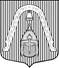 ИЗБИРАТЕЛЬНАЯ КОМИССИЯВНУТРИГОРОДСКОГО МУНИЦИПАЛЬНОГО  ОБРАЗОВАНИЯ САНКТ-ПЕТЕРБУРГАМУНИЦИПАЛЬНЫЙ ОКРУГ ЛИГОВКА-ЯМСКАЯ                                              ИЗБИРАТЕЛЬНАЯ КОМИССИЯВНУТРИГОРОДСКОГО МУНИЦИПАЛЬНОГО  ОБРАЗОВАНИЯ САНКТ-ПЕТЕРБУРГАМУНИЦИПАЛЬНЫЙ ОКРУГ ЛИГОВКА-ЯМСКАЯ                                              ИЗБИРАТЕЛЬНАЯ КОМИССИЯВНУТРИГОРОДСКОГО МУНИЦИПАЛЬНОГО  ОБРАЗОВАНИЯ САНКТ-ПЕТЕРБУРГАМУНИЦИПАЛЬНЫЙ ОКРУГ ЛИГОВКА-ЯМСКАЯ                                              ИЗБИРАТЕЛЬНАЯ КОМИССИЯВНУТРИГОРОДСКОГО МУНИЦИПАЛЬНОГО  ОБРАЗОВАНИЯ САНКТ-ПЕТЕРБУРГАМУНИЦИПАЛЬНЫЙ ОКРУГ ЛИГОВКА-ЯМСКАЯ                                              РЕШЕНИЕРЕШЕНИЕРЕШЕНИЕРЕШЕНИЕ27.08.2014 г.№№18/5О внесении изменений в решение избирательной комиссии
внутригородского Муниципального образования Санкт-Петербурга муниципальный округ Лиговка-Ямская от 18.08.2014 №17/3 «О режиме работы участковых избирательных комиссий
внутригородского Муниципального образования Санкт-Петербурга муниципальный округ Лиговка-Ямская на период подготовки и проведения выборов депутатов Муниципального Совета внутригородского Муниципального образования Санкт-Петербурга муниципальный округ Лиговка-Ямская пятого созываО внесении изменений в решение избирательной комиссии
внутригородского Муниципального образования Санкт-Петербурга муниципальный округ Лиговка-Ямская от 18.08.2014 №17/3 «О режиме работы участковых избирательных комиссий
внутригородского Муниципального образования Санкт-Петербурга муниципальный округ Лиговка-Ямская на период подготовки и проведения выборов депутатов Муниципального Совета внутригородского Муниципального образования Санкт-Петербурга муниципальный округ Лиговка-Ямская пятого созыва